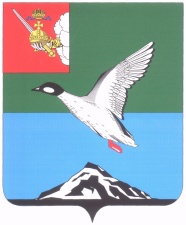 АДМИНИСТРАЦИЯ ЧЕРЕПОВЕЦКОГО МУНИЦИПАЛЬНОГО РАЙОНА П О С Т А Н О В Л Е Н И Еот 11.09.2017 									         № 2602г. ЧереповецО внесении изменений в постановление администрации района от 27.12.2016 № 2125 «О составе единой комиссии по осуществлению закупок для нужд Череповецкого муниципального района»Постановляю:1. Внести в постановление администрации района от 27.12.2016                        № 2125 «О составе единой комиссии по осуществлению закупок для нужд  Череповецкого муниципального района» следующие изменения:исключить из состава единой комиссии по осуществлению закупок                  для нужд  Череповецкого муниципального района председателя единой комиссии  Староверову Н.А. с 11 по 15 сентября 2017 года;исключить из состава единой комиссии по осуществлению закупок                        для нужд Череповецкого муниципального района члена единой комиссии  Прокофьева А.В. с 11 по 15 сентября 2017 года;включить в состав единой комиссии по осуществлению закупок для нужд Череповецкого муниципального заместителя главы района                   Прокофьева А.В. с 11 по 15 сентября 2017 года в качестве председателя единой комиссии;включить в состав единой комиссии по осуществлению закупок для нужд Череповецкого муниципального инспектора отдела муниципальных закупок Каменеву О.С. с 11 по 15 сентября 2017 года в качестве члена единой комиссии.2. Постановление вступает в силу с  11 сентября 2017 года.3. Разместить постановление на официальном сайте Череповецкого муниципального района в информационно-телекоммуникационной сети Интернет.Глава района                                                                                  Н.В. Виноградов